PD  K A M E N J A K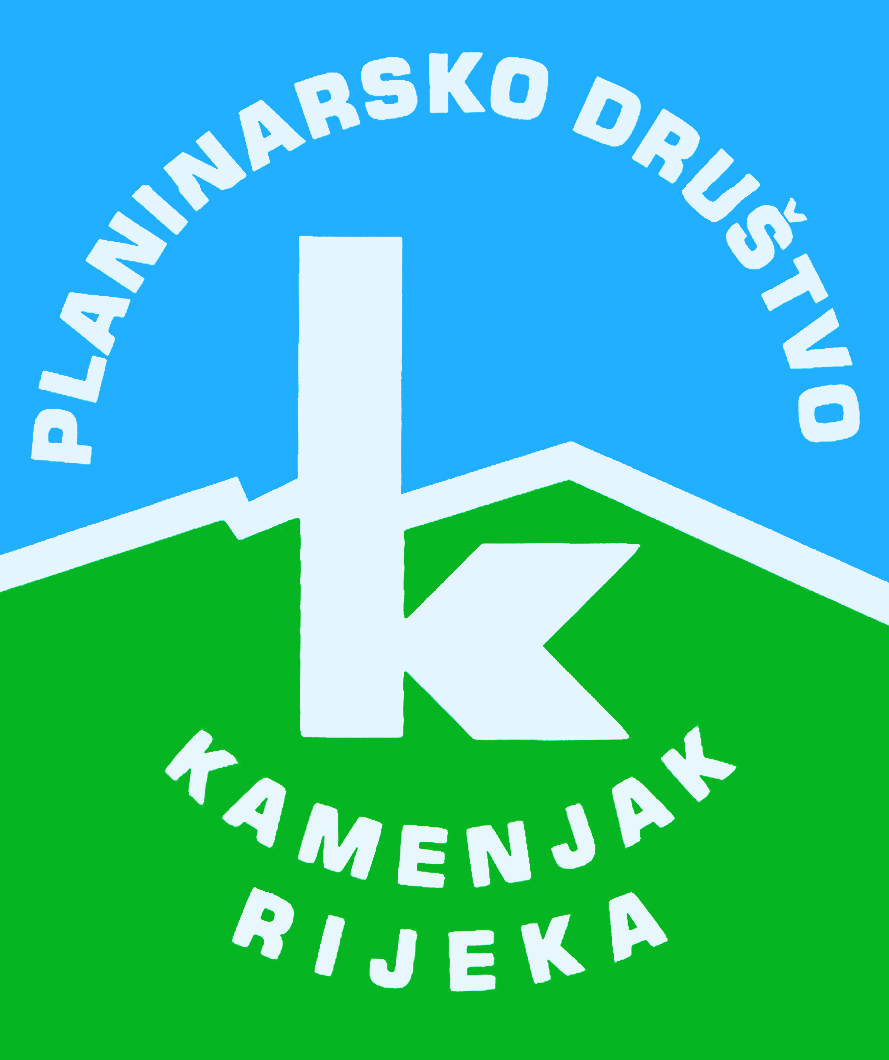 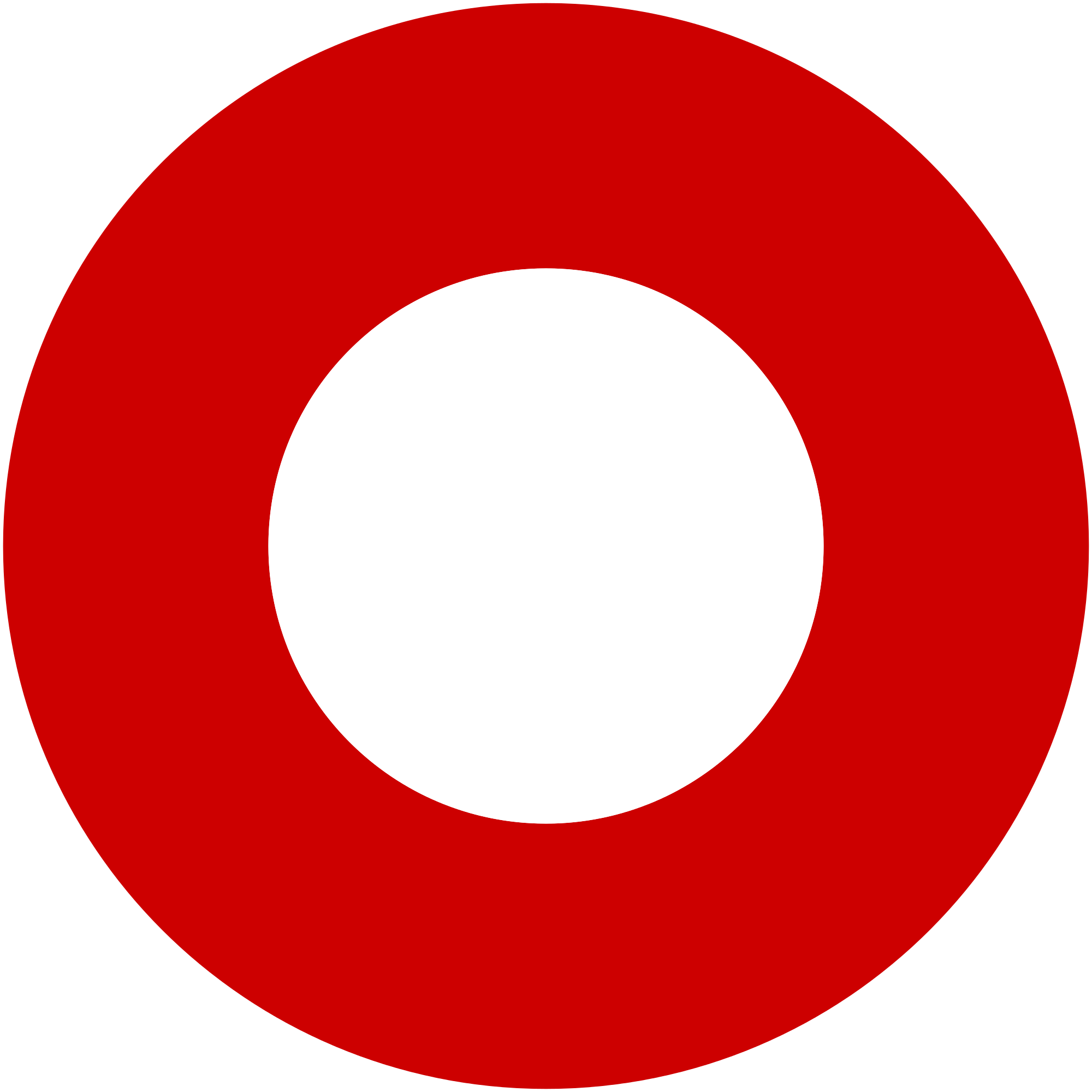 Korzo 40/I - RIJEKA tel: 051/331-212 Prijavom na izlet svaki član Društva potvrđuje da je upoznat sa zahtjevima izleta, da ispunjava zdravstvene, fizičke i tehničke uvjete za sigurno sudjelovanje na izletu, da ima uplaćenu članarinu HPS-a za tekuću godinu, te da pristupa izletu na vlastitu odgovornost. Sudionik je dužan tijekom izleta slušati upute vodiča. U slučaju loših vremenskih prilika ili drugih nepredviđenih okolnosti, vodič ima pravo promijeniti rutu ili otkazati izlet. Zimski uspon na Bjelolasicu 2019.Zimski uspon na Bjelolasicu 2019.subota, 16.02.2019.subota, 16.02.2019.Polazak: Jelačićev trg u 7 satiPovratak: oko 19 satiPrijevoz: autobusCijena: 70 knOpis: 
U Begovom Razdolju u subotu 16.2. pridružit ćemo se domaćinima iz PD Bijele stijene koji organiziraju "okrugli" dvadeseti zimski uspon na Bjelolasicu. Penjemo se na Kulu (1535 m), najviši vrh Gorskoga kotara i Primorsko-goranske županije.

Prije, za vrijeme i nakon uspona veselo druženje u snježnom ambijentu.Opis: 
U Begovom Razdolju u subotu 16.2. pridružit ćemo se domaćinima iz PD Bijele stijene koji organiziraju "okrugli" dvadeseti zimski uspon na Bjelolasicu. Penjemo se na Kulu (1535 m), najviši vrh Gorskoga kotara i Primorsko-goranske županije.

Prije, za vrijeme i nakon uspona veselo druženje u snježnom ambijentu.Težina staze: srednje teška staza (oko 5-6 sati hoda)Težina staze: srednje teška staza (oko 5-6 sati hoda)Oprema: Osnovna zimska planinarska oprema.Oprema: Osnovna zimska planinarska oprema.Vodič(i): Silvio Kezele, Žarko FištrekVodič(i): Silvio Kezele, Žarko FištrekPrijave i informacije: u tajništvu Društva do 08.02.2019.Prijave i informacije: u tajništvu Društva do 08.02.2019.